КалендарьРаздел информационной системы «Управление календарями» определяет для каждой степени и формы обучения:количество семестров в учебном году;количество семестров обучения в соответствии с продолжительностью обучения по ФГОС;даты начала и окончания семестров.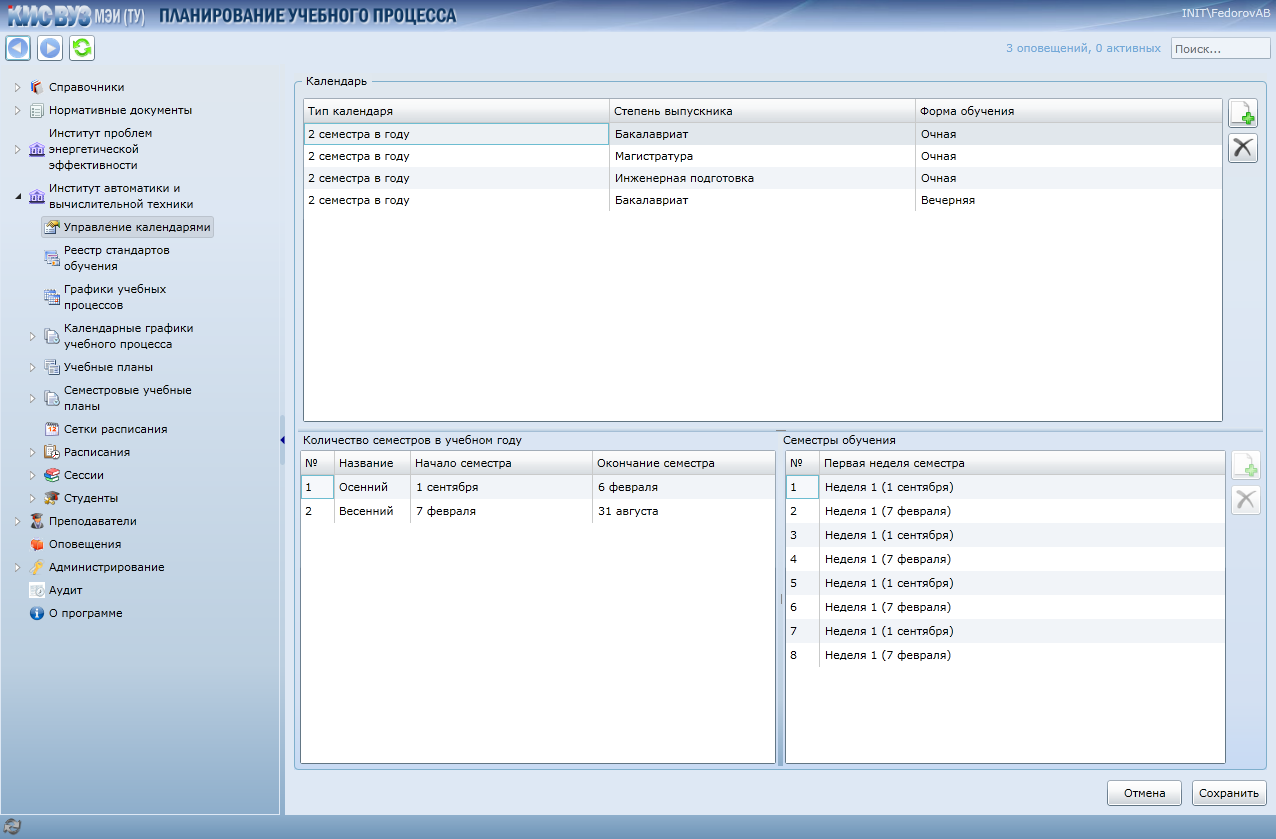 Каждый институт МЭИ должен создать свой собственный набор календарей для форм обучения и степеней, по которым осуществляется подготовка студентов.Создание календаряВ разделе окна «Календарь»: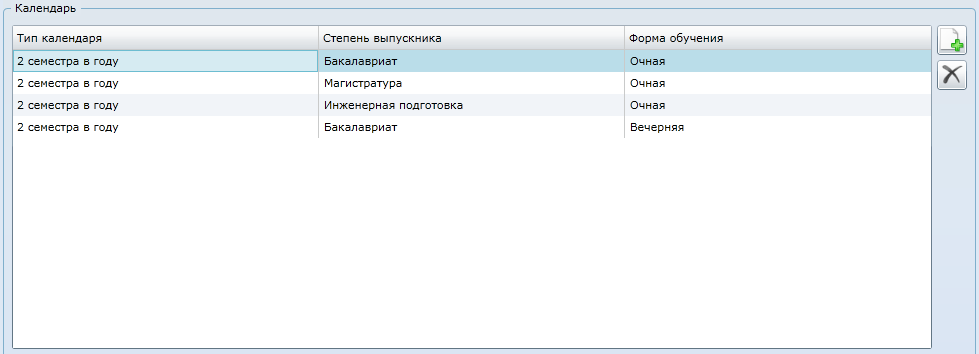 Нажать на кнопку создания нового календаря  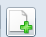 В добавленной строке выбрать из выпадающего списка степень и форму обучения (для каждой степени и формы обучения может быть только один календарь)В разделе «количество семестров в учебном году» указать даты начала и окончания семестра (редактирование дат осуществляется через выпадающий список)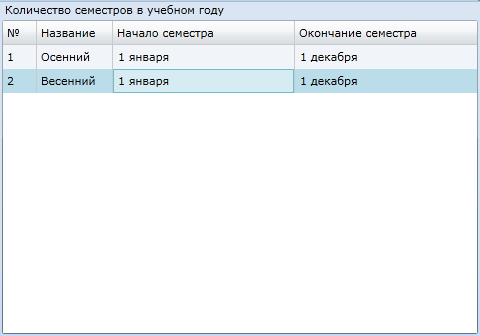 Перейти в раздел «Семестры обучения» и при помощи кнопки добавления  создать в соответствии со стандартом необходимое количество семестров всего срока обучения. При необходимости можно указать, с какой недели начнется конкретный семестр.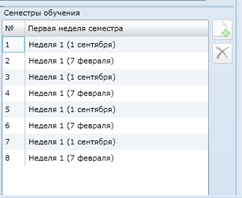 